                                      Республика Дагестан                                             Унцукульский районСобрание депутатов муниципального района368950 Республика Дагестан Унцукульский район пгт. Шамилькала, ул.М.Дахадаева 3, тел. 55-62-87от 06 апреля 2020  года                                                                             №46                                                      РЕШЕНИЕ                                  Об избрании главы муниципального района                                      «Унцукульский  район»        В соответствии со статьей 29 Устава муниципального образования «Унцукульский район» и на основании протокола счетной комиссии №1 от 06.04.2020 года о результатах тайного голосования по досрочному избранию главы муниципального района «Унцукульский район»  Собрание депутатов муниципального района                                               РЕШАЕТ:       1.Избрать главой муниципального  района «Унцукульский район» Республики Дагестан Нурмагомедова Ису Магомедовича.        2.  Решение вступает в силу с момента его принятия.       3. Опубликовать  настоящее решение в районной газете «Садовод» и разместить на официальном сайте МО «Унцукульский район».Председатель Собрания                                                                   М.Юсупов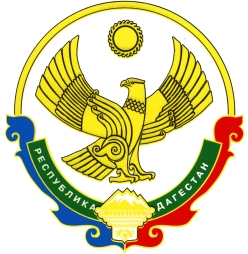 